INTERNATIONAL BACCALAUREATE 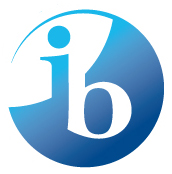 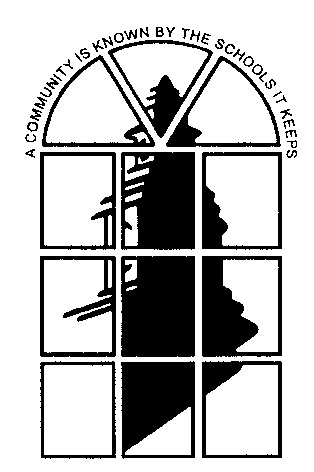 DIPLOMA PROGRAMMECOME AND LEARN MOREAs a Shaker Tenth Grader, it is time to consider the IB options. Come and learn more about the IB Diploma Programme, earning a Shaker IB Medallion, or enrolling in individual IB Diploma courses. Would you like to meet to see what an IB schedule might look like? Please contact Mr. Tim Mitchell, IB DP Coordinator at mitchell_t@shaker.org or (216) 295-6257. The IB DP Office is in room 223.What are students saying about the IB?Preparation"I believe that the IB Programme will truly prepare me for the real world. By going beyond the standard education, one is given the tools for success, and has to learn how to use them. This holistic approach to education has trained me to be an interpreter rather than a recipient of knowledge. Overall IB is a challenge that motivates me to succeed beyond what is required."~ Patrick Zempolich (SHHS Diploma, 2012)“The IB experience has allowed me to become a much more self-assured, capable, and versatile students than I ever believed possible. I am going to leave IB with full confidence in my abilities as a student as well as a member of the greater global society.”~ Bridget Cook (SHHS Diploma Candidate, 2014)“I feel like I have learned many practical skills outside of simply academics such as developing my abilities in time management and a willingness to explore my own interests.” ~ Micah Sattin (SHHS Diploma Candidate, 2014)“The IB courses are so much more valuable.  It never seems like busywork.  Sometimes I really didn’t understand why I was learning facts that I would forget in a month.  Not with IB.  You combine everything you learn and then can apply it to something else.  It’s a lot more real.  For example, you are not just taking another quiz but doing “close reading” – analyzing a passage and identifying literary techniques and how they apply to the book.  It’s a lot more meaningful.” ~ Logan Davis (SHHS Diploma, 2012)“Entering the IB I anticipated the importance of writing to each class, but the numerous IAs and similar assignments were a big challenge at first.  However, after getting accustomed to these expectations, I realized what an asset it is to be comfortable with many forms of writing and the benefits this will offer me for the rest of my life.”~Alex Rich (SHHS Diploma Candidate, 2014)“I don’t just understand the surface of a subject because of my IB experience. I can comprehend the depth, breadth, and consider how people may arrive at different conclusions. While IB has been a lot of work, I feel it has been beneficial in every respect to how I have developed as a writer, reader and critical thinker.”~Clara Medalie (SHHS Diploma Candidate, 2014) “I have become more engaged in my learning experience. I feel that I am able to connect what I am learning academically to the real world both in contemporary issues and knowledge about different cultures. I have become more organized because of the rigor of the classes and the need to manage the different elements that make up the IB program.”~Lizzie Weingart (SHHS Diploma Candidate, 2014) “Through IB I have matured as a student and as a person. I have started to look more carefully at worldly topics and become more focused in my studies.”~Kornel Foremski (SHHS Diploma Candidate, 2014)Approaches to Learning and Teaching“I love the connection between the classes – the way you think things through, the seminar style and how community service and writing are woven into the program.  The kind of student IB attracts were those I wanted to learn with – people that would add to my experience and make me a stronger student.” ~Hannah McCandless (SHHS Diploma, 2012)“The biggest benefit for me in IB was the approach to teaching and learning which focused on “why” instead of memorizing facts.”~Jaquan Blue (SHHS Diploma Candidate, 2014) “I had no idea going into IB that I would end up completely loving it (most of the time). IB connects everything we do--history with science, English with math-- and it all comes together in TOK. IB prepares us for college and teaches us about the real world, not just for a test at the end of the year. The IB program is where all education is going in the future, and I truly value that I can be a part of that.” ~Emily Hirsch (SHHS Diploma, 2012)“I have so appreciated how the IB program encourages students to synthesize knowledge; to go beyond just gathering information and simplistic analysis and consider all kinds of stakeholders and different ways of thinking.”~Hannah Harris (SHHS Diploma Candidate, 2014) “The IB Programme has encouraged me to consider the “big questions” and different cultural practices around the world. IB has inspired me to think about who I am, not just as a student at Shaker Heights High School, but as a member of the community and global village.  Participation validates individual academic interests. Whether I am studying specific practices of Sanskrit theatre or designing a physics lab, IB allows me to infuse creativity to my assignments.”  ~Jonah Weinstein (SHHS Diploma, 2012) “I realized that IB gave me everything as a student that I was looking for, but also gave me so much as a person. Taking the IB has created an educational community within the high school. I felt more comfortable than ever before to bring forth my own personality and individuality into to each class.	~Ella Schneiberg (SHHS Diploma Candidate, 2013) “IB is my thing. IB has changed my life. I believe in the virtue of what they are trying to teach us—to think in a different way.”~Ahlon Gonzales (SHHS Diploma, 2012)“The style of learning and inquiring n the IB curriculum has been something that I’ve really enjoyed and has fit me well. I love the seminar, college style classes and the ability to choose some aspects of how and what you learn in each IB class.”	~Lauren Woyczynski (SHHS Diploma, 2013)Extended Essay, TOK, and CAS“My absolute favorite aspect of the IB Programme is the Extended Essay. Although a daunting prospect, it actually gave me the opportunity to deeply explore a subject that I am passionate about. The Extended Essay gave me a leg up in certain college programs and was a surprisingly enjoyable experience.”~Molly Elson (SHHS Diploma, 2012)  “The requirement for “creativity” in CAS has led me to approach Launch House in order to start my own business and learn to program.”~Patrick Pastore (SHHS Diploma Candidate, 2014)“I became interested in philosophy because of TOK. There are so many wonderful and unsolved mysteries about the world around us. It’s fun to wonder. It’s fun to change the mundane into the extraordinary just by looking through a different lens.”~Evelyn Ting (SHHS Diploma, 2013)“I’ve never enjoyed writing a paper as much as I enjoyed writing my Extended Essay. I love being so well-versed in a specific topic—in this case, the topic of Affirmative Action in higher education.”~ Olivia Frierson (SHHS Diploma Candidate, 2014)“My Extended Essay has proven to be both an important and meaningful experience.  The EE allows you to delve deeply into a topic of choice analyze it much more intensively than any other assignment in high school. Although it seemed daunting at first, it ended up not being that bad. I feel much more prepared for research and full length papers in college.”~Julia Scharfstein (SHHS Diploma Candidate, 2014)“TOK has been an amazing experience and enriching experience.  Learning about philosophy has really expanded my perspective on life and has forced me to analyze and question, giving everyday life a richer meaning for me.”~Conor Matthews (SHHS Diploma Candidate, 2014)“I had always been fascinated with the topic of my Extended Essay, and pursuing the research gave me the opportunity to have in-depth conversations with my mentor about an issue that really “grinds my gears.” I immensely enjoyed having an excuse to explore my passion.”~Anja Block (SHHS Diploma Candidate, 2014)“The most rewarding part of IB has been CAS. I really enjoy being able to reflect on the work that I do. I can see, in one central location, the many activities I participate in and how they have impacted me. Also another part of the program that I have liked is the camaraderie the program develops. Working for the same goals unites us, and having the support of thirty other students is really amazing.”	~Emily Maury (SHHS Diploma Candidate, 2014)“The IB Extended Essay has helped me discover what I love.  I’m not sure where I’d be had I not taken the plunge.  I’ve had so many great opportunities as a result of this research and now I have a vision for what I want to study as an undergraduate and perhaps a focus for a career in International Relations.”	~Monica Nemeth (SHHS Diploma Candidate, 2014)Join us for one or more of the following eventsQuestions? Please contact:Mr. Tim Mitchell, IB CoordinatorMitchell_t@shaker.org(216) 295-6257Or stop by IB Office 223 